Запрошуємо учнів 8–10 класів із усієї України долучитися до роботи 10-ої Школи з громадянської та волонтерської участі й патріотичного виховання «Агенти змін» 2022 НЦ «МАНУ»!Цьогорічний набір до школи передбачає участь 100 підлітків із усієї України, які протягом трьох кількаденних очних етапів у Києві, навчаючись під керівництвом кваліфікованих тренерів школи, менторів та запрошених лекторів, зможуть втілити у життя свою мрію та реалізувати власний проєкт.Для участі в конкурсі необхідно:Переглянути відео «De Libertate» («Про свободу») на слова Григорія Сковороди у виконанні гурту  «Хорея Козацька»:  https://cutt.ly/oUq2VUC.Прочитати текст-промову Нельсона Мандели 2 травня 1994 рокуhttps://cutt.ly/WUq25jN.Написати есе з 400–700 слів на тему «Вільні творити майбутнє»* та прикріпити есе файлом у форматі Word у відповідному розділі анкети учасника. Просимо у назві файлу з есе вказати свої прізвище та ім’я (наприклад, Шевченко_Андрій_есе.doc), а у файлі перед самим текстом зазначити свої прізвище, ім’я, населений пункт, область (наприклад, Шевченко Андрій, село Вишня Чернігівської області). Деталі за посиланням: https://cutt.ly/CUfu9GO.Файли без зазначення авторства не будуть розглянуті. Якщо не виходить прикріпити файл з есе до анкети, надішліть його у встановлений термін на пошту: scakyiv@gmail.com, вказавши в темі листа свої прізвище та ім’я (наприклад, Шевченко_Андрій_есе.doc).Заповнити анкету та прикріпити до неї файл з есе. Посилання на анкету: https://cutt.ly/BUq9ynL.Остаточний термін для заповнення анкети та надсилання есе – 31 січня (23:59)!Результати відбору будуть відомі після 15 лютого 2022 року. Всі учасники отримають повідомлення листом на електронну скриньку, вказану в анкеті. Тих, хто пройшов відбір, буде запрошено до співбесіди. Просимо звернути увагу на наступне:Есе на тему «Вільні творити майбутнє» має бути власним інтелектуальним продуктом учасника/ці відбору.Будь-які цитування без зазначення автора будуть розцінені як плагіат, і такі роботи не розглядатимуться.Навчання у школі відбуватиметься у три кількаденні етапи. Перший етап розпочнеться наприкінці березня – у квітні 2022 року, завершення школи – у листопаді–грудні. Для учасників передбачені домашні завдання та консультації впродовж усього періоду.Участь у школі «Агенти змін» безкоштовна. Під час очного навчання всі учасники забезпечуються харчуванням, проживанням та роздатковими матеріалами за рахунок НЦ «МАНУ».В умовах пандемії частину занять школи «Агенти змін» може бути проведено онлайн. Додаткова інформація – за електронною адресою: scakyiv@gmail.com, а також за тел.: 063 268 15 75 або 068 67 62 927 (Олена, логістичні та організаційні питання) у робочий час (понеділок - п’ятниця).Про проєкт:Всеукраїнська школа з громадянської та волонтерської участі й патріотичного виховання «Агенти змін» — це всеукраїнський освітній проєкт для підлітків, який заохочує до саморозвитку, відповідального громадянства, проактивної участі та розвитку місцевих громад. Ми — перша в Україні школа з громадянської освіти для активних учнів 8–10-х класів, які мають бажання засновувати і розвивати ініціативи, спрямовані на вдосконалення життя своєї громади у реаліях українського сьогодення.	Результатом навчання є реалізований у рідному населеному пункті соціальний, екологічний або культурно-мистецький проєкт. За 7 років існування школи у ній взяли участь 555 підлітків, які втілили понад 360 авторських проєктів по всій Україні.Концепцію школи було розроблено у 2015 році дитячою психологинею Катериною Клюзко. З 2016 року проєкт діє як один із напрямів позашкільної освіти в рамках Всеукраїнських наукових профільних шкіл Малої академії наук України Центру ЮНЕСКО.		Проєкт реалізується НЦ «Мала академія наук України» спільно з Молодіжною ініціативою «Серце в долоньках», Благодійною фундацією «Агенти змін» і Центром політичних студій та аналітики «Ейдос».Про перебіг проєкту у минулі роки та його учасників читайте в соціальних мережах: https://www.facebook.com/AgentuZmin, https://www.instagram.com/agenty_zmin_dity/ та переглядайте відео про нас: https://cutt.ly/yj1jvR8* «Вільні творити майбутнє» — соціальна кампанія до Дня Гідності та Свободи, над якою працювали Національний музей Революції Гідності та Міністерство культури України..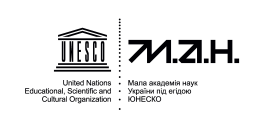 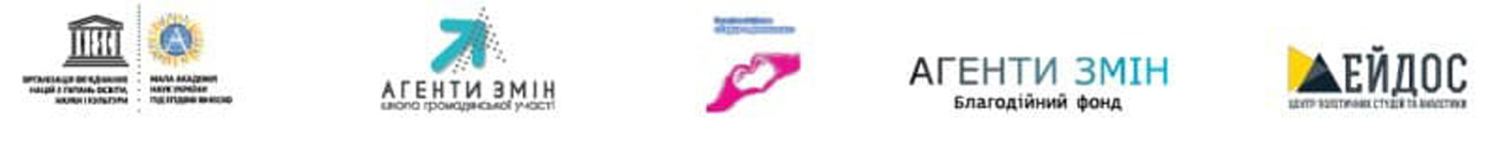 